 	NUCA of Nebraska Scholarship Application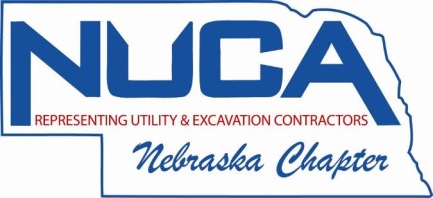 The scholarship recipients are selected by the NUCA of Nebraska Scholarship Committee. The application deadline is July 1, 2020. The number of scholarships awarded is dependent upon money currently available in the NUCA of Nebraska Scholarship Fund. Please mark which of the following scholarships you’d like to be considered (mark all that are applicable). Note: if you are enrolling in the Heavy Equipment Operator Technician Program at Central Community College Hastings, please do not complete this application. Please complete the attached application for that program. q I am a child of a NUCA of Nebraska member or am being nominated by a NUCA of Nebraska member and am a high school senior graduating and enrolling into a construction-related degree program (could be a 2-year or 4-year program) which would include engineering, architecture, surveying, welding, mechanic or anything in the technical programs and trades.  
$1,000 scholarships available

Name of NUCA of Nebraska Member that is Nominating You and Name of Their Company: ________________________________________________________________________________q I am a child of a NUCA of Nebraska member and am a graduating high school senior and pursuing post-secondary education or training in a field not related to technical programs, trades, engineering, architecture, surveying, welding, or mechanic. 
$500 scholarships availableq I am an employee of a NUCA of Nebraska member and am pursuing education or training in a construction-related degree program (could be a 2-year or 4-year program) which would include engineering, architecture, surveying, welding, mechanic or anything in the technical programs and trades 
$500 scholarships availableq I am a SkillsUSA student who is a graduating high school senior and pursuing education or training in a construction-related degree program (could be a 2-year or 4-year program) which would include engineering, architecture, surveying, welding, mechanic or anything in the technical programs and trades 
$1,000 scholarships availableName, Phone Number and Email Address for Your SkillsUSA Advisor to Verify Your Participation: ________________________________________________________________________________q I am an FFA student who is a graduating high school senior and pursuing education or training in a construction-related degree program (could be a 2-year or 4-year program) which would include engineering, architecture, surveying, welding, mechanic or anything in the technical programs and trades  
$1,000 scholarships available

Name, Phone Number and Email Address for Your FFA Advisor to Verify Your Participation: ________________________________________________________________________________q I am a high school senior graduating from a Nebraska high school and am enrolling into a construction-related degree program (could be a 2-year or 4-year program) which would include engineering, architecture, surveying, welding, mechanic or anything in the technical programs and trades.  
$1,000 scholarships availableName of Applicant: ________________________________________________________________Address: ________________________________________________________________________Phone: _________________________________________________________________________Email: __________________________________________________________________________Parent(s) Names (If you are a child of a NUCA of Nebraska member): ________________________________________________________________________________Name of NUCA Member Company: ___________________________________________________Name and Address of High School: ____________________________________________________Year of Graduation: ___________ GPA: ______________ ACT/SAT Score: ____________Please attach an official signed transcript from your guidance counselor or high school administrator.Please attach a letter that you are writing to a government official to bring attention to an issue related to infrastructure. Please list the schools to which you’ve applied and indicate whether you have been accepted: Applied: 							Accepted? __________________________________________ 		__________________________________________________ 		__________________________________________________		__________________________________________________ 		__________________________________________________		________What is your planned course of study? _________________________________________________If selected for a scholarship, how do you plan to use the funds? List your high school activities and the number of years you participated in those activities. Indicate any leadership roles and/or awards and honors that you have received through your high school activities. List your community involvement/volunteer activities.List any other awards or honors, including scholarships received. 
List your work experience (if applicable).
List your personal interests/hobbies.Email to: info@nucanebraska.com; fax to (402) 476-6547 or mail to: NUCA of Nebraska, 3901 Normal Blvd., Suite 100, Lincoln, NE 68506-5200. 